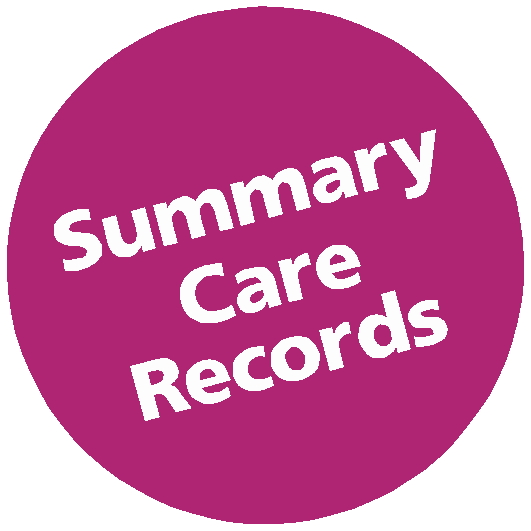 Your emergency care summaryOPT-OUT FORMCONFIDENTIALRequest for my clinical information to be withheld from theSummary Care RecordIf you DO NOT want a Summary Care Record please fill out the form and send  it to yourGP practiceA. Please complete in BLOCK CAPITALSTitle ..................................................... Surname / Family name ....................................................................................... Forename(s) ............................................................................................................................................................................ Address ................................................................................................................................................................................... Postcode..............................................   Phone No ............................................    Date of birth ...................................... NHS Number (if known).......................................................................................     Signature ............................................B. If you are  filling  out this form on behalf of another person or a child,  their GP practice will consider this request. Please ensure you fill out their details in section A and your  details in section BYour name ............................................................................................................ Your signature.................................... Relationship to patient ........................................................................................   Date ....................................................What does it mean if I DO NOT have a Summary Care Record?NHS healthcare staff caring for you may not be aware of your  current medications, allergies you suffer from and any bad reactions to medicines you have had, in order to treat you safely in an emergency.Your records will stay as they are now with information being shared by letter, email, fax or phone.If you have any questions, or if you want to discuss your choices, please contact your GP practice.FOR NHS USE ONLYActioned by practice: yes / no                                                                                             Date.....................................................Ref: 4705